Bankhaus Reich & GroßHerr Peter PersonalerMusterstraße 1212034 BeispielstadtBewerbung als InvestmentbankerIhre Stellenanzeige bei karrieresprung.de vom TT.MM.JJJJOrt, den TT.MM.JJJJSehr geehrter Herr Personaler,als ich gesehen habe, dass Sie einen Investmentbanker für die Bereiche Trading & Asset Management suchen, war mir sofort klar – diese Position ist wie für mich gemacht. Ich stehe kurz vor meinem Master-Abschluss an der School of Finance und habe bereits seit dem ersten Semester meinen Schwerpunkt auf das Asset Management gelegt. Meine weiteren Qualitäten, mit denen ich zu Ihrem Erfolg beitragen möchte, sind…Erfahrungen im Umgang mit institutionellen InvestorenEntwicklung von kurz- und langfristiger InvestmentstrategiePortfolioanalysen und Anpassungen der Asset Allocation Diese Fähigkeiten entspringen nicht nur der Theorie. Praktische Erfahrungen habe ich bereits in der Banking AG und der InvestoBank sammeln können. Hier habe ich viel von erfahrenen Investmentbankern gelernt, selbst Investmentprozesse optimiert und neue Konzepte entwickelt.   In dieser Zeit konnte ich auch meine Belastbarkeit und Motivation beweisen. Gemeinsam mit den Kollegen in einem spannenden Umfeld machen wir weder Druck noch lange Arbeitszeiten etwas aus – stattdessen entwickele ich gerade dann noch mehr Ehrgeiz.Ich freue mich darauf, Sie persönlich kennenzulernen und von meiner Qualifikation und Leidenschaft für den Job zu überzeugen.Mit freundlichen Grüßen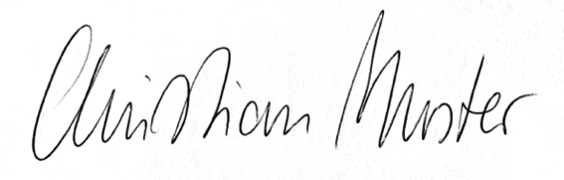 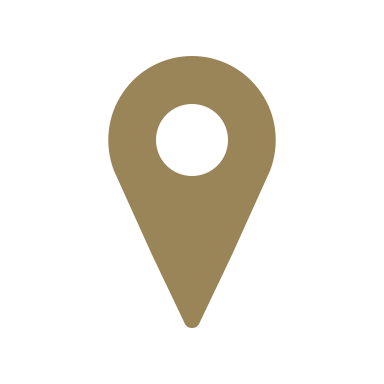 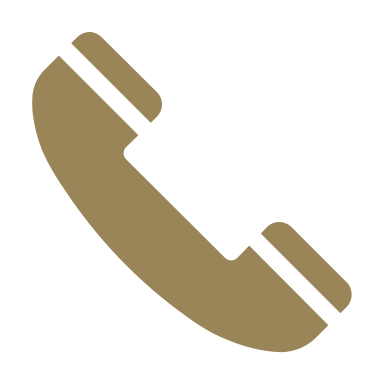 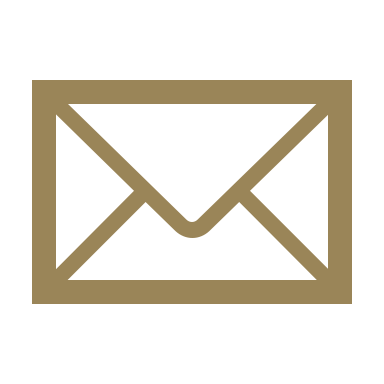 